Проект решенияО  внесении изменений  в решение совета сельского поселенияСтаротумбагушевский  сельсовет № 4/36 от 23.12.2015 года «О бюджете сельского поселения Старотумбагушевский  сельсовет муниципального района Шаранский район Республики Башкортостан на 2016 год и на плановый период  2017 и 2018 годов»Совет сельского поселения Старотумбагушевский сельсовет муниципального района Шаранский район  Республики Башкортостан (далее – сельское поселение) РЕШИЛ:         Остаток  денежных средств  на 01.01.2016 года в сумме  33591,57  рублей согласно приложению № 1,  № 2, № 3,  № 4  направить:- \0409\791\09\0\01\03150\244\225.2\ФЗ.131.03.62\\РП-В-6800\\ - 33591,57 рублей на оплату текущего ремонта дороги;	        - Внести изменения в решение Совета сельского поселения Старотумбагушевский сельсовет № 4/36 от 23.12.2016 года «О бюджете сельского поселения Старотумбагушевский сельсовет муниципального района Шаранский район Республики Башкортостан на 2016 год и на плановый период 2017 и 2018 годов» согласно приложению №1, №2, №3, №4 к решению:Глава сельского поселения Старотумбагушевский Сельсовет муниципального района Шаранский район Республики Башкортостан                                И. Х. Бадамшинд. Старотумбагушево____ ноября 2016 года№ ____	Распределение бюджетных ассигнований сельского поселения Старотумбагушевский сельсовет муниципального района Шаранский район Республики Башкортостан на 2016 год по разделам, подразделам, целевым статьям (программам сельского поселения и непрограммным направлениям деятельности), группам видов расходов классификации расходов (тыс. рублей)     Глава сельского поселения Старотумбагушевский     сельсовет муниципального района        Шаранский район Республики Башкортостан                               И. Х. Бадамшин   Приложение 2                            к решению Совета сельского поселения Старотумбагушевский сельсовет муниципального района Шаранский район Республики Башкортостан                                                                         от ______ ноября  2016 года № ______Распределение бюджетных ассигнований сельского поселения Старотумбагушевский сельсовет муниципального района Шаранский район Республики Башкортостан на 2016 год по целевым статьям (муниципальным программам сельского поселения и непрограммным направлениям деятельности), группам видов расходов классификации расходов бюджетов(тыс. рублей)     Глава сельского поселения Старотумбагушевский     сельсовет муниципального района        Шаранский район Республики Башкортостан                               И. Х. Бадамшин   Приложение 3                             к решению Совета сельского поселения Старотумбагушевский сельсовет муниципального района Шаранский район Республики Башкортостан                                                   от ___ ноября 2016 года № ____Ведомственная структура расходов бюджета сельского поселения Старотумбагушевский сельсовет муниципального района Шаранский район Республики Башкорстан на 2016 год                      (тыс. рублей)Глава сельского поселения Старотумбагушевскийсельсовет муниципального района   Шаранский район Республики Башкортостан                               И. Х. Бадамшин Приложение  4                        к решению Совета сельского поселения Писаревский сельсовет муниципального района Шаранский район Республики Башкортостан						 от ___ ноября 2016 года № ____Источники финансирования дефицита бюджета сельского поселения Старотумбагушевский сельсовет муниципального района Шаранский район Республики Башкортостан на 2016 год.                                                                                                                        тыс.рублей Глава сельского поселения Старотумбагушевский  сельсовет муниципального района      Шаранский район Республики Башкортостан                               И. Х. Бадамшин Башкортостан РеспубликаһыныңШаран районымуниципаль районыныңИске Томбағош ауыл советыауыл биләмәһе СоветыҮҙәк урамы, 14-се йорт, Иске Томбағош  ауылыШаран районы Башкортостан Республикаһының 452636Тел.(34769) 2-47-19, e-mail:sttumbs@yandex.ruwww.stumbagush.sharan-sovet.ru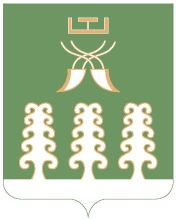 Совет сельского поселенияСтаротумбагушевский сельсоветмуниципального районаШаранский районРеспублики Башкортостанул. Центральная, д.14 д. Старотумбагушево                                     Шаранского района Республики Башкортостан, 452636Тел.(34769) 2-47-19, e-mail:sttumbs@yandex.ru,www.stumbagush.sharan-sovet.ruКБКСуммаНазначение\0102\791\99\0\00\02030\121\211\ФЗ.131.03.2\\РП-А-0100\\44545,74На оплату заработной платы\0102\791\99\0\00\02030\129\213\ФЗ.131.03.2\\РП-А-0100\\12884,90На оплату страховых взносов\0104\791\99\0\00\02040\121\211\ФЗ.131.03.2\\РП-А-0100\\-128900,00\0104\791\99\0\00\02040\129\213\ФЗ.131.03.2\\РП-А-0100\\-16047,00\0104\791\99\0\00\02040\244\226.10\ФЗ.131.03.2\\РП-А-0100\\6513,40На оплату обучения по 44ФЗ\0104\791\99\0\00\02040\851\290.1.1\ФЗ.131.03.2\\РП-А-0100\\-700,00\0104\791\99\0\00\02040\852\290.1.1\ФЗ.131.03.2\\РП-А-0100\\-147,00\0104\791\99\0\00\02040\852\290.1.2\ФЗ.131.03.2\\РП-А-0100\\-6,00\0310\791\19\0\01\24300\244\340.3\ФЗ.131.03.119\\РП-А-1700\\-840,00\0409\791\09\0\01\03150\244\225.2\ФЗ.131.03.62\\РП-В-6800\\17287,87На оплату текущего ремонта дороги\0412\791\99\0\00\03330\244\226.2\ФЗ.131.03.108\\РП-А-2900\\12770,89На оплату изготовления тех.плана жилого дома\0502\791\13\0\01\03560\244\226.9\ФЗ.131.03.125\\РП-А-1100\\-1840,00\0502\791\13\0\01\03560\852\290.1.2\ФЗ.131.03.125\\РП-А-1100\\-354,5\0502\791\13\1\01\03560\244\226.2\ФЗ.131.03.125\\РП-А-1100\\55200,00На оплату изготовления тех.плана водопровода\0502\791\13\1\01\03560\244\225.2\ФЗ.131.03.125\\РП-А-1100\\-0,04\0503\791\20\1\01\06050\244\340.3\ФЗ.131.03.109\\РП-А-2800\\-7,50\0503\791\20\3\01\06050\244\226.10\ФЗ.131.03.109\\РП-А-2800\\-360,04\1101\791\12\0\01\41870\244\290.8\ФЗ.131.03.113\\РП-А-2300\\-0,28  Приложение 1                             к решению Совета сельского поселения Старотумбагушевский сельсовет муниципального района Шаранский район Республики Башкортостан от ___ ноября 2016 года № ____НаименованиеРзПрЦсрВрСумма12345ВСЕГО33,6Общегосударственные вопросы0100-81,8Функционирование высшего должностного лица субъекта Российской Федерации и муниципального образования010257,4Непрограммные расходы0102990000000057,4Глава муниципального образования0102990000203057,4Расходы на выплаты персоналу в целях обеспечения выполнения функций муниципальными органами, казенными учреждениями0102990000203010057,4Функционирование Правительства Российской Федерации, высших исполнительных органов государственной власти субъектов Российской Федерации, местных администраций0104-139,2Непрограммные расходы01049900000000-139,2Аппараты органов местного самоуправления01049900002040-139,2Расходы на выплаты персоналу в целях обеспечения выполнения функций муниципальными органами, казенными учреждениями01049900002040100-144,9Закупка товаров, работ и услуг для обеспечения муниципальных нужд010499000020402006,5Иные бюджетные ассигнования01049900002040800-0,8Национальная безопасность и правоохранительная деятельность0300-0,8Обеспечение пожарной безопасности0310-0,8Программа сельского поселения «Пожарная безопасность сельского поселения Старотумбагушевский сельсовет муниципального района Шаранский район Республики Башкортостан  со сроком реализации до 2020 года»03101900000000-0,8Основное мероприятие «Реализация мероприятий по противопожарной охране сельского поселения»03101900124300-0,8Мероприятия по развитию инфраструктуры объектов противопожарной службы 03101900124300-0,8Закупка товаров, работ и услуг для обеспечения муниципальных нужд03101900124300200-0,8Национальная экономика040063,6Дорожное хозяйство (дорожные фонды)040950,8Программа «Содержание и ремонт автомобильных дорог в сельском поселении Старотумбагушевский сельсовет муниципального района Шаранский район Республики Башкортостан со сроком реализации до 2020 года»0409090000000050,8Основное мероприятие «Организация выполнения работ по модернизации, содержанию, ремонту автомобильных дорог. Обеспечение безопасности дорожного движения»0409090010000050,8Дорожное хозяйство0409090010315050,8Закупка товаров, работ и услуг для обеспечения муниципальных нужд0409090010315020050,8Другие вопросы в области национальной экономики041212,8Непрограммные расходы0412990000000012,8Проведение работ по землеустройству0412990000333012,8Закупка товаров, работ и услуг для обеспечения муниципальных нужд 0412990000333020012,8Жилищно-коммунальное хозяйство050052,6Коммунальное хозяйство050253,0Программа «Экология и природные ресурсы сельского поселения Старотумбагушевский сельсовет муниципального района Шаранский район Республики Башкортостан на 2016-2020 годы»0502130000000053,0Основное мероприятие «Обеспечение жителей сельского поселения водными ресурсами»05021300100000-2,2Мероприятия в области коммунального хозяйства05021300103560-2,2Закупка товаров, работ и услуг для обеспечения муниципальных нужд05021300103560200-1,8Иные бюджетные ассигнования05021300103560800-0,4Подпрограмма «Водные ресурсы и водные объекты»0502131000000055,2Основное мероприятие «Обеспечение жителей сельского поселения водными ресурсами»0502131010000055,2Мероприятия в области коммунального хозяйства0502131010356055,2Закупка товаров, работ и услуг для обеспечения муниципальных нужд0502131010356020055,2Благоустройство0503-0,4Программа сельского поселения «Благоустройство территории сельского поселения Старотумбагушевский сельсовет муниципального района Шаранский район Республики Башкортостан со сроком реализации до 2020 года»05032000000000-0,4Подпрограмма «Мероприятия по благоустройству территорий населенных пунктов сельского поселения»05032030100000-0,4Основное мероприятие «Выполнение работ по повышению уровня внешнего благоустройства и санитарного содержания сельского поселения»05032030100000-0,4Мероприятия по благоустройству территорий населенных пунктов05032030106050-0,4Закупка товаров, работ и услуг для обеспечения муниципальных нужд05032030106050200-0,4НаименованиеЦсрВрСумма1234ВСЕГО33,6Программа «Содержание и ремонт автомобильных дорог в сельском поселении Старотумбагушевский сельсовет муниципального района Шаранский район Республики Башкортостан со сроком реализации до 2020 года»090000000050,8Основное мероприятие «Организация выполнения работ по модернизации, содержанию, ремонту автомобильных дорог. Обеспечение безопасности дорожного движения»090010000050,8Дорожное хозяйство090010315050,8Закупка товаров, работ и услуг для обеспечения муниципальных нужд090010315020050,8Программа «Экология и природные ресурсы сельского поселения Старотумбагушевский сельсовет муниципального района Шаранский район Республики Башкортостан на 2016-2020 годы»130000000053,0Основное мероприятие «Обеспечение жителей сельского поселения водными ресурсами»1300100000-2,2Мероприятия в области коммунального хозяйства1300103560-2,2Закупка товаров, работ и услуг для обеспечения муниципальных  нужд1300103560200-1,8Иные бюджетные ассигнования1300103560800-0,4Подпрограмма «Водные ресурсы и водные объекты»131000000055,2Основное мероприятие «Обеспечение жителей сельского поселения водными ресурсами»131010000055,2Мероприятия в области коммунального хозяйства131010356055,2Закупка товаров, работ и услуг для обеспечения муниципальных  нужд131010356020055,2Программа сельского поселения «Пожарная безопасность сельского поселения Старотумбагушевский сельсовет муниципального района Шаранский район Республики Башкортостан со сроком реализации до 2020 года»1900000000-0,8Основное мероприятие «Реализация мероприятий по противопожарной охране сельского поселения»1900100000-0,8Мероприятия по развитию инфраструктуры объектов противопожарной службы 1900124300-0,8Закупка товаров, работ и услуг для обеспечения муниципальных нужд1900124300200-0,8Программа сельского поселения «Благоустройство территории сельского поселения Старотумбагушевский сельсовет муниципального района Шаранский район Республики Башкортостан со сроком реализации до 2020 года»2000000000-0,4Подпрограмма «Мероприятия по благоустройству территорий населенных пунктов сельского поселения»2030000000-0,4Основное мероприятие «Выполнение работ по повышению уровня внешнего благоустройства и санитарного содержания сельского поселения»2030100000-0,4Мероприятия по благоустройству территорий населенных пунктов2030106050-0,4Закупка товаров, работ и услуг для обеспечения муниципальных  нужд203010605200-0,4Непрограммные расходы9900000000-69,0Глава муниципального образования990000203057,4Расходы на выплаты персоналу в целях обеспечения выполнения функций муниципальными органами, казенными учреждениями990000203010057,4Аппараты органов местного самоуправления9900002040-139,2Расходы на выплаты персоналу в целях обеспечения выполнения функций муниципальными органами, казенными учреждениями9900002040100-144,9Закупка товаров, работ и услуг для обеспечения муниципальных нужд99000020402006,5Иные бюджетные ассигнования9900002040800-0,8Проведение работ по землеустройству990000333012,8Закупка товаров, работ и услуг для обеспечения муниципальных нужд990000333020012,8НаименованиеВед-воЦсрВрСумма12345ВСЕГО79133,6Администрация сельского поселения Старотумбагушевский сельсовет муниципального района Шаранский район Республики Башкорстан79133,6Программа «Содержание и ремонт автомобильных дорог в сельском поселении Старотумбагушевский сельсовет муниципального района Шаранский район Республики Башкортостан со сроком реализации до 2020 года»791090000000050,8Основное мероприятие «Организация выполнения работ по модернизации, содержанию, ремонту автомобильных дорог. Обеспечение безопасности дорожного движения»791090010000050,8Дорожное хозяйство791090010315050,8Закупка товаров, работ и услуг для обеспечения муниципальных нужд791090010315020050,8Программа «Экология и природные ресурсы сельского поселения Старотумбагушевский сельсовет муниципального района Шаранский район Республики Башкортостан на 2016-2020 годы»791130000000053,0Основное мероприятие «Обеспечение жителей сельского поселения водными ресурсами»7911300100000-2,2Мероприятия в области коммунального хозяйства7911300103560-2,2Закупка товаров, работ и услуг для обеспечения муниципальных  нужд7911300103560200-1,8Иные бюджетные ассигнования7911300103560800-0,4Подпрограмма «Водные ресурсы и водные объекты»791131000000055,2Основное мероприятие «Обеспечение жителей сельского поселения водными ресурсами»791131010000055,2Мероприятия в области коммунального хозяйства791131010356055,2Закупка товаров, работ и услуг для обеспечения муниципальных  нужд791131010356020055,2Программа сельского поселения «Пожарная безопасность сельского поселения Старотумбагушевский сельсовет муниципального района Шаранский район Республики Башкортостан со сроком реализации до 2020 года»7911900000000-0,8Основное мероприятие «Реализация мероприятий по противопожарной охране сельского поселения»7911900100000-0,8Мероприятия по развитию инфраструктуры объектов противопожарной службы 7911900124300-0,8Закупка товаров, работ и услуг для обеспечения муниципальных нужд7911900124300200-0,8Программа сельского поселения «Благоустройство территории сельского поселения Старотумбагушевский сельсовет муниципального района Шаранский район Республики Башкортостан со сроком реализации до 2020 года»7912000000000-0,4Подпрограмма «Мероприятия по благоустройству территорий населенных пунктов сельского поселения»7912030000000-0,4Основное мероприятие «Выполнение работ по повышению уровня внешнего благоустройства и санитарного содержания сельского поселения»7912030100000-0,4Мероприятия по благоустройству территорий населенных пунктов7912030106050-0,4Закупка товаров, работ и услуг для обеспечения муниципальных  нужд791203010605200-0,4Непрограммные расходы7919900000000-69,0Глава муниципального образования791990000203057,4Расходы на выплаты персоналу в целях обеспечения выполнения функций муниципальными органами, казенными учреждениями791990000203010057,4Аппараты органов местного самоуправления7919900002040-144,9Расходы на выплаты персоналу в целях обеспечения выполнения функций муниципальными органами, казенными учреждениями7919900002040100-144,9Закупка товаров, работ и услуг для обеспечения муниципальных нужд79199000020402006,5Иные бюджетные ассигнования7919900002040800-0,8Проведение работ по землеустройству791990000333012,8Закупка товаров, работ и услуг для обеспечения муниципальных нужд791990000333020012,8Код Наименование кода классификации источников финансирования дефицита бюджетовСумма123Всего33,60100000000 0000 000Источники внутреннего финансирования дефицитов бюджетов33,60105000000 0000 000Изменение остатков средств на счетах по учету средств бюджета33,6